        L’ADPEP30 RECRUTE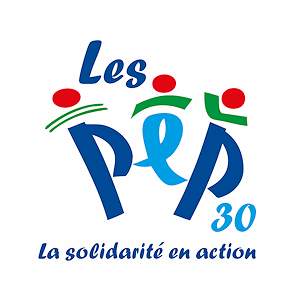 Pour la Maison d’Accueil Spécialisée et le Foyer d’Accueil Médicalisé Des Aigues-Marines 30240 Le Grau du Roi Un(e) ergothérapeute diplômé(e) H/FEn Contrat à Durée indéterminée 1 ETP Poste à pourvoir dès que possible Statut et rémunération selon CCN1951Missions :Sous la responsabilité du médecin coordonnateur, élaborer un diagnostic et évaluer les intégrités, les lésions, les capacités de la personne ainsi que ses performances motrices, sensorielles, cognitives, physiques.Analyser les besoins, les habitudes de vie, les facteurs environnementaux, les situations de handicap.Concevoir, des environnements de manière sécurisée, accessible, adaptée, évolutive, durable et des aides techniques tout en formant les personnes et les professionnels à leur utilisationAccepter de travailler en équipe pluridisciplinaireParticiper aux dispositifs institutionnels de fonctionnement,Être force de proposition pour l’amélioration des prestations.Qualification – Connaissance - Qualités :Diplôme d’état d’ErgothérapeuteDébutant accepté,Discrétion professionnelle, Ecoute, Patience, Rigueur et Ponctualité Sens du travail en équipe pluridisciplinaire.Candidatures (Lettre de candidature - CV actualisé - Copies diplôme et courrier donnant autorisation d’utiliser les données personnelles) à transmettre au plus tard le 15/12/2022 à l’adresse mail : adjdirection.am@adpep30.org 